MEMBERSHIP APPLICATION/RENEWAL 2023/2024 SEASON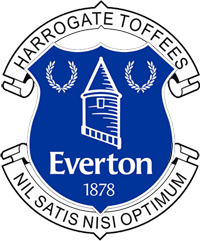 If you would like to apply for or renew your membership for the 2023/2024 season, please complete the form below and return it to the Supporters Club Membership Secretary on the coach or email/post it to us. If you would like to apply for or renew your membership for the 2023/2024 season, please complete the form below and return it to the Supporters Club Membership Secretary on the coach or email/post it to us. Name: _________________________________________________________________________Address: _______________________________________________________________________Phone (mobile preferred): __________________________________________________________Email Address (for matchday travel information): ________________________________________Name: _________________________________________________________________________Address: _______________________________________________________________________Phone (mobile preferred): __________________________________________________________Email Address (for matchday travel information): ________________________________________I agree to abide by the rules of the Supporters’ Club, the rules of the travel company and those of Everton Football Club (this includes any rules relating to COVID-19).Signed: (applicant/parent if under 16): ________________________________________________I agree to abide by the rules of the Supporters’ Club, the rules of the travel company and those of Everton Football Club (this includes any rules relating to COVID-19).Signed: (applicant/parent if under 16): ________________________________________________Please submit the completed membership form to us:Print it and hand it to the Supporters Club Membership Secretary on the coachPrint it and post to Alan French, 3 Washburn Court, Wetherby, West Yorkshire LS22 7GFEmail it to ajfrenchie2002@yahoo.co.ukPayment can be made by via bank transfer, post or collected on the coach. Please contact us for bank details / make cheques payable to ‘Everton Supporters Club Harrogate & District Branch’.Please submit the completed membership form to us:Print it and hand it to the Supporters Club Membership Secretary on the coachPrint it and post to Alan French, 3 Washburn Court, Wetherby, West Yorkshire LS22 7GFEmail it to ajfrenchie2002@yahoo.co.ukPayment can be made by via bank transfer, post or collected on the coach. Please contact us for bank details / make cheques payable to ‘Everton Supporters Club Harrogate & District Branch’. Harrogate & District Everton Supporters Club 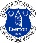 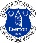 supporters@harrogatetoffees.com - http://www.harrogatetoffees.com Harrogate & District Everton Supporters Club supporters@harrogatetoffees.com - http://www.harrogatetoffees.com